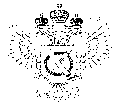 «Федеральная кадастровая палата Федеральной службы государственной регистрации, кадастра и картографии» по Ханты-Мансийскому автономному округу – Югре(Филиал ФГБУ «ФКП Росреестра»по Ханты-Мансийскому автономному округу – Югре)г. Ханты-Мансийск,							                                                                                        Техник отдела                       контроля и анализа деятельностиул. Мира, 27						                                                                                                            Хлызова В.Е. 
                                                                                                                                                                                                                                    8(3467)300-444, 
                                                                                                                                                                                                                 e-mail: Press@86.kadastr.ru
Пресс-релиз02.05.2017Жители смогут воспользоваться «дачной амнистией» до марта 2018 года Дачная «амнистия» продлена до 1 марта 2018 года, хотя упрощенный порядок легализации жилых домов и хозяйственных построек отменен. Изменения в учетно-регистрационные процедуры действуют уже три месяца. Так, если ранее при подаче заявления на регистрацию права садового или дачного домика, гаража, бани и иных строений, на которые не требуется разрешение на строительство, заявителю достаточно было предъявить самостоятельно заполненную декларацию об объекте и правоустанавливающий документ на земельный участок, то теперь вместо декларации необходимо представить технический план здания. Для его изготовления необходимо обратиться к кадастровому инженеру, который выполнит замеры и установит точные координаты объекта с его привязкой к земельному участку. Уровень квалификации специалиста можно проверить на портале Росреестра в разделе «Реестр кадастровых инженеров». Кроме того, с новым законом учет и регистрация права на данные строения с 1 января 2017 года проводятся одновременно, то есть не нужно дважды посещать офисы приема-выдачи документов, достаточно подать документы с одним заявлением или воспользоваться разделом на портале Росреестра. Отметим, что после 1 марта 2018 года потребуется разрешение на строительство. То есть при подготовке документов на регистрацию права необходимо будет пройти определенную процедуру: подготовить техническую документацию на дом, получить разрешение на строительство в местной администрации, а также согласование в разных инстанциях.__________________________________________________________________________________При использовании материала просим сообщить о дате и месте публикации на адрес электронной почты Press@86.kadastr.ru или по телефону 8(3467)300-444. Благодарим за сотрудничество.